КАРАР                                                             ПОСТАНОВЛЕНИЕ      04 май 2018 года                           № 26                     04  мая 2018 годаО внесении изменений в постановление Администрации сельского поселения Максим-Горьковскийсельсовет муниципального района Белебеевский район Республики Башкортостан «Об утверждении Перечня главных администраторов доходов бюджета сельского поселения Максим-Горьковский сельсовет муниципального района Белебеевский район Республики Башкортостан, а также закрепляемых за ними видов (подвидов) доходов бюджета сельского поселения Максим-Горьковский сельсовет муниципального района Белебеевский район Республики Башкортостан» от 27  декабря 2017 года № 56В целях своевременного перечисления безвозмездных поступлений в местный бюджетПОСТАНОВЛЯЮ:1. Внести  дополнение таблицы следующим кодом бюджетной классификации Российской Федерации:	2. Исключить из таблицы следующий код бюджетной классификации Российской Федерации:Глава сельского поселения					Н.К. КрасильниковаБашkортостан РеспубликаhыБелебей районы муниципальрайоныныӊМаксим – Горький ауыл советыауылбиләмәhе хакимиәте.Горькийис. ПУЙ ауылы, Бакса урамы,  3Тел.2-07-40 , факс: 2-08-98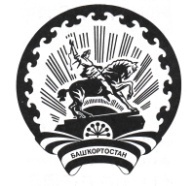 Республика БашкортостанАдминистрация сельского поселения Максим – Горьковский сельсовет муниципального района Белебеевский район 452014, с. ЦУП им. М.Горького, ул. Садовая, д. 3Тел. 2-07-40, факс: 2-08-98Код бюджетной классификации Российской ФедерацииКод бюджетной классификации Российской ФедерацииНаименованиеглавно-гоадми-нистра-тора доходоввида, подвида доходов бюджета сельского поселения Максим-Горьковский сельсовет муниципального района  Белебеевский район Республики БашкортостанНаименование1237912 07 05030 10 6500 180Прочие безвозмездные поступления в бюджеты сельских поселений (Поступления сумм долевого финансирования собственников помещений в многоквартирных домах, собственников иных зданий и сооружений, на поддержку муниципальных программ формирования современной городской среды)Код бюджетной классификации Российской ФедерацииКод бюджетной классификации Российской ФедерацииНаименованиеглавно-гоадми-нистра-тора доходоввида, подвида доходов бюджета сельского поселения Максим-Горьковский сельсовет муниципального района  Белебеевский район Республики БашкортостанНаименование1237912 07 05030 10 6600 180Прочие безвозмездные поступления в бюджеты сельских поселений (Поступления сумм долевого финансирования от населения, на реализацию проектов по благоустройству дворовых территорий, основанных на местных инициативах)